  2019 ENVIRONMENTAL HEALTH ANNUAL DIRECTORS CONFERENCE REGISTRATION                                        R.A. MacMullan Conference Center                             September 18th, 19th, and 20th, 2019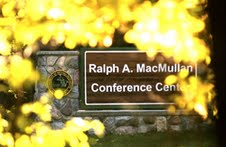 To register, please send your registration form to the address listed at bottom of page.  If you have questions, Chris Westover can be contacted at 734-240-7921 or chris_westover@monroemi.org.  THE RAM CENTER WILL NOT ACCEPT REGISTRATION REQUESTS!!!Note:  Registration with payment must be returned by September 3rd, 2019.  If payment is pending, please indicate on the registration below.Name: __________________________________ Title: _________________________________Organization:  ______________________________________________________Address:  __________________________________________________________City:  __________________________   Zip:  _______________   Fax #:  ___________________Email:  _________________________________   Phone:  ______________________________$ 50     Wednesday session only – No lunch                          				      $________$ 75     One day conference registration plus lunch					      $________$150    Full conference Registration; includes lunches – Lodging is NOT included	      $________$225     Full conference registration; one night lodging (9/18 or 9/29) plus meals	(Note, you must specify lodging preference for 18th ____ or 19th _____)  	      $________$300     Full conference registration; two nights lodging (9/18 & 9/19) plus meals	      $________$390     Three nights lodging (9/17, 9/18, & 9/19) plus all meals			      $________Note:    Single room accommodations are available upon request for an additional	$30/night.  Please note which night(s) are requested for single room:	Tues_______ Wed______ Thurs_______					      $________Payment Pending: ____					Total Enclosed:	      $________Mail check and registration form to:  		MALEHA							c/o:  Chris Westover‘CHECKS PAYABLE TO MALEHA’		15579 Orchard Meadows Dr.							Monroe, MI  48161